МУНИЦИПАЛЬНАЯ  АВТОНОМНАЯ  ОБРАЗОВАТЕЛЬНАЯ ОРГАНИЗАЦИЯ «СРЕДНЯЯ ОБЩЕОБРАЗОВАТЕЛЬНАЯ ШКОЛА №3 г.РУЗЫ»143103, Московская область, г. Руза, ул. Волоколамское шоссе, д.4Тел. 8(496)27 23006, Е-mail: ruzaschoool3@mail.ru« Знаем правила движенья, как таблицу умноженья» Конкурсная игра по ПДД  для  младших школьников                                                          Автор сценария:                                                                                учитель начальных классов                                                                             Зимина Наталья ЮрьевнаРуза 2017Цели:-формировать правовую культуру учащихся;Обобщить знания учащихся по правилам дорожного движения.Задачи:-углублять и систематизировать знания учащихся по ПДД;-формировать навыки самостоятельного мышления;-воспитывать умения самостоятельно пользоваться полученными знаниями в повседневной жизни;-способствовать сплочению коллектива отряда.План мероприятияПостановка музыкально-поучительной сказки «Волк и семеро козлят» Игры со зрителями.«Это я, это я, это все мои друзья!»,Если вы поступаете согласно правилам дорожного движения, то дружно отвечаете: «Это я, это я, это все мои друзья!», а если вы, услышав загадку, так не поступаете, то просто промолчите.1. Кто из вас идет впередТолько там, где переход? Это я, это я, это все мои друзья2. Кто из вас в вагоне тесномУступил старушке место?Это я, это я, это все мои друзья3. Чтоб проветриться в троллейбусе немножко,Кто и голову, и туловище высунул в окошко?Ребята молчат4. Знает кто, что красный свет -Это значит: хода нет? Это я, это я, это все мои друзья5. Кто бежит вперед так скоро,Что не видит светофора?Ребята молчат6. Знает кто, что свет зеленый означает:По дороге каждый смело пусть шагает?   Это я, это я, это все мои друзья7. Кто вблизи проезжей частиВесело гоняет мячик?Ребята молчат8. Кто в свои 7-10 летСел на велосипедИ помчался сразуПрямо на автотрассу?Ребята молчат9. Кто ГИБДД помогает,За порядком наблюдает?Это я, это я, это все мои друзьяИгра «Разрешается-запрещается».Ведущий читает задание. Если это делать запрещается – дети топают ногами, если это делать разрешается – дети хлопают в ладоши- Играть на мостовой ... (запрещается!)- Переход улицы при зеленом свете светофора ... (разрешается!)- Перебегать улицу пред близко идущим транспортом ... (запрещается!)- Идти толпой по тротуару ... (разрешается!)- Переход улицы по подземному переходу ... (разрешается!)- Переходить улицу при красном свете светофора ... (запрещается!)- Переходить улицу при желтом свете светофора... (запрещается!)- Помогать старикам и старушкам переходить улицу ... (разрешается!)- Велосипедистам цепляться за проезжающие машины ... (запрещается!)- Выбегать на проезжую часть ... (запрещается!)- Кататься на велосипеде, не держась за руль ... (запрещается!)- Переждать поток машин на «островке безопасности»... (разрешается!)Ведущий. А это не правила движения, но зато правила уважительного отношения между пешеходами, пассажирами и водителями.- Дергать девочек за косички ... (запрещается!)- Болтать и громко смеяться в транспорте ... (запрещается!)- Уважать правила движения ... (разрешается!)Конкурс «Дальше, дальше, дальше…» загадкиУчастникам предлагается отгадать загадки по дорожной тематике.Для этого коня еда - бензин, и масло, и вода.На лугу он не пасется, по дорогам он несется. (Автомобиль).Тянется нитка, среди полей петляя.Лесом, перелесками без конца и края.Ни ее порвать, ни в клубок смотать.(Дорога).Две пары ног на мостовой,И две руки над головой.Что это?(Троллейбус)Два брата убегают, а два догоняют?Что это?(Колеса)Наш приятель тут как тут -Всех домчит он в пять минут.Эй, садись, не зевай,Отправляется...(Трамвай)Ясным утром вдоль дорогиНа траве блестит роса.По дороге едут ноги и бегут два колеса.У загадки есть ответ, это мой ...(Велосипед).Я в любое время годаИ в любую непогоду,Очень часто в час любойПовезу вас под землей.(Метро).Что за чудо красный дом,Пассажиров много в нём.Обувь носит из резиныИ питается бензином.(Автобус)У посадочных площадокПассажиры транспорт ждут.Установленный порядокНарушать нельзя и тут.(Остановка)Всем знакомые полоскиЗнают дети, знает взрослый.На ту сторону ведётПешеходный … (переход)Конкурс   «Автомульти».Участникам предлагается ответить на вопросы из мультфильмов и сказок, в которых упоминаются транспортные средства. • На чем ехал Емеля к царю во дворец?(На печке).• Любимый двухколесный вид транспорта кота Леопольда?(Велосипед).• Чем смазывал свой моторчик Карлсон, который живет на крыше?(Вареньем).• Какой подарок сделали родители дяди Федора почтальону Печкину?(Велосипед).• Во что превратила добрая фея тыкву для Золушки?(В карету).• На чем летал старик Хоттабыч?(на ковре - самолете).• Личный транспорт Бабы - Яги?(Ступа).• На чем поехал в Ленинград человек рассеянный с улицы Бассейной?(На поезде).• Ехали медведи на велосипеде,А за ним комарики…На чем летели комарики?(На воздушном шарике).• Кто путешествовал в мультфильме «Чунга-Чанга» ?(Кораблик).• На чем летал барон Мюнхгаузен?(На ядре).• В чем переплавлялись по морю царица со своим младенцем в сказке о царе Салтане?(В бочке).Клятва пешехода (ведущий читает, дети хором говорят «Клянусь»)Клянусь переходить улицу только на зеленый свет!Клянусь добросовестно выполнять правила  дорожного движения!Клянусь не играть на проезжей части!Клянусь требовать от родных и близких соблюдения правил дорожного движения!Ведущий.И большим и маленьким -Всем без исключенья,Нужно знать и соблюдатьПравила движенья!Спасибо за внимание! До новых встреч!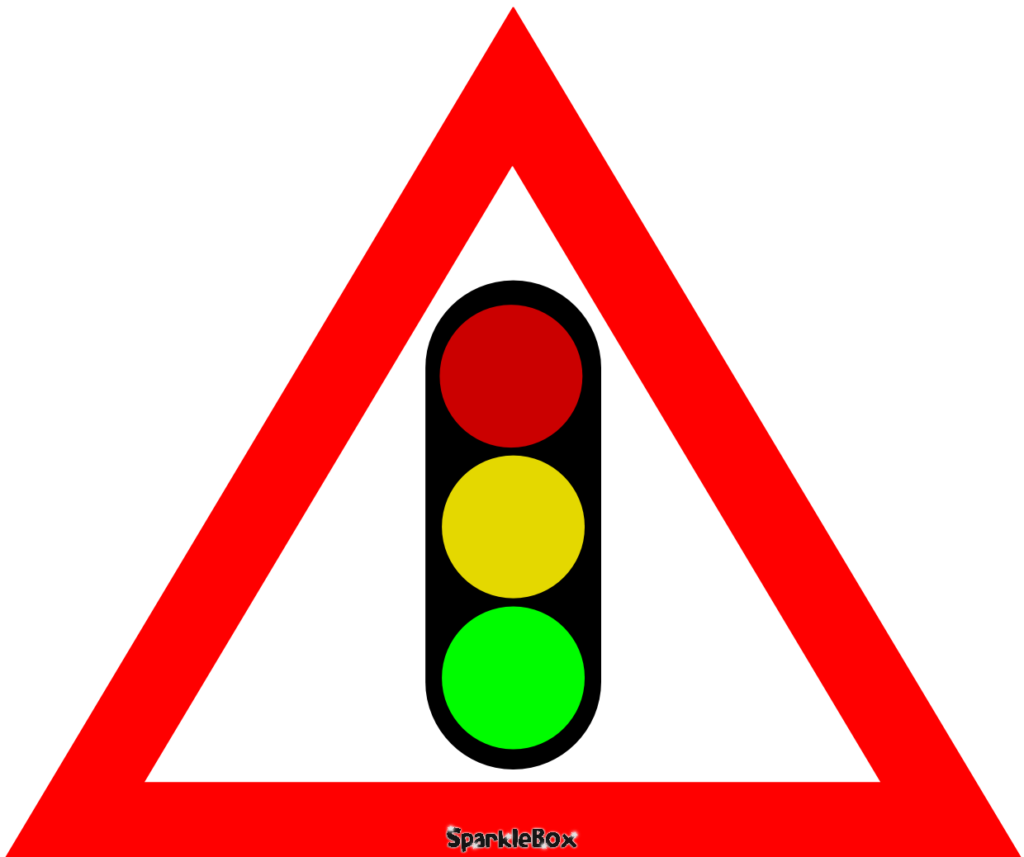 